Course code: PROD0705Course name: Legal aspects of producing VCourse name: Legal aspects of producing VCourse name: Legal aspects of producing VCourse name: Legal aspects of producing VCycle: IStudy year: IVStudy year: IVSemester: VIIECTS: 3OStudy mode: Obligatory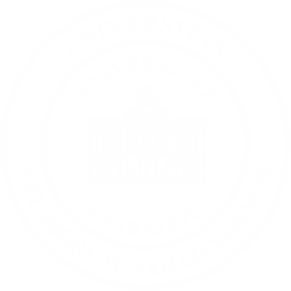 Study mode: ObligatoryStudy mode: ObligatoryTotal hrs. number: 30Lectures: 15Laboratory/practical exercises: 15Total hrs. number: 30Lectures: 15Laboratory/practical exercises: 15Teaching participantsTeaching participantsTeachers and associates in the course fieldTeachers and associates in the course fieldTeachers and associates in the course fieldEnrolment preconditions:Enrolment preconditions:---Course goal(s):Course goal(s):Course goal is for students to learn to recognize the main legal aspects of international co-productions.Course goal is for students to learn to recognize the main legal aspects of international co-productions.Course goal is for students to learn to recognize the main legal aspects of international co-productions.Thematic units:(if needed, the weekly work schedule is established taking into account the organizational units’ peculiarities)Thematic units:(if needed, the weekly work schedule is established taking into account the organizational units’ peculiarities)Thematic units:Co-production AgreementInternational Co-production AgreementsInternational Co-production ConventionsThematic units:Co-production AgreementInternational Co-production AgreementsInternational Co-production ConventionsThematic units:Co-production AgreementInternational Co-production AgreementsInternational Co-production ConventionsLearning outcomes: Learning outcomes: Main legal elements of international co-productions of audio-visual and theatre contents mastered.Main legal elements of international co-productions of audio-visual and theatre contents mastered.Main legal elements of international co-productions of audio-visual and theatre contents mastered.Teaching methods: Teaching methods: Covering individual themes through lectures and discussions, as well as simulation of negotiations and contract conclusion in production.Lectures, practicals, seminars, workshops, case studies, master classes, individual exercises, tests.Covering individual themes through lectures and discussions, as well as simulation of negotiations and contract conclusion in production.Lectures, practicals, seminars, workshops, case studies, master classes, individual exercises, tests.Covering individual themes through lectures and discussions, as well as simulation of negotiations and contract conclusion in production.Lectures, practicals, seminars, workshops, case studies, master classes, individual exercises, tests.Knowledge assessment methods with grading system: Knowledge assessment methods with grading system: Students’ activity is monitored by assigning points for every form of activity and by knowledge assessment during the semester, and on the final exam, according to the following monitoring elements: Students’ knowledge assessment is organised in exam periods stipulated by the academic calendar. Students who met the 55% criterion and performed other forms of activities during the semester (attendance, engagement, seminar paper) completed their duties under the course. The teacher formulates the final grade on the basis of all assessment elements. Students’ final success, following all forms of knowledge assessment, is evaluated and graded as follows:a) 10 (A) - outstanding success, carries 95-100 points;b) 9 (B) - above average, carries 85-94 points;c) 8 (C) - average, carries 75-84 points;d) 7 (D) - generally good, however with more significant flaws, carries 65-74 points;e) 6 (E) - fulfils the minimum criteria, carries 55-64 points;f) 5 (F, FX) - does not fulfil the minimum criteria, less than 55 points.The quality of teaching forms is monitored through a survey, discussions of professional bodies at the Department, following a review of work and practical exams, whereas success is measured by student pass rate.Students’ activity is monitored by assigning points for every form of activity and by knowledge assessment during the semester, and on the final exam, according to the following monitoring elements: Students’ knowledge assessment is organised in exam periods stipulated by the academic calendar. Students who met the 55% criterion and performed other forms of activities during the semester (attendance, engagement, seminar paper) completed their duties under the course. The teacher formulates the final grade on the basis of all assessment elements. Students’ final success, following all forms of knowledge assessment, is evaluated and graded as follows:a) 10 (A) - outstanding success, carries 95-100 points;b) 9 (B) - above average, carries 85-94 points;c) 8 (C) - average, carries 75-84 points;d) 7 (D) - generally good, however with more significant flaws, carries 65-74 points;e) 6 (E) - fulfils the minimum criteria, carries 55-64 points;f) 5 (F, FX) - does not fulfil the minimum criteria, less than 55 points.The quality of teaching forms is monitored through a survey, discussions of professional bodies at the Department, following a review of work and practical exams, whereas success is measured by student pass rate.Students’ activity is monitored by assigning points for every form of activity and by knowledge assessment during the semester, and on the final exam, according to the following monitoring elements: Students’ knowledge assessment is organised in exam periods stipulated by the academic calendar. Students who met the 55% criterion and performed other forms of activities during the semester (attendance, engagement, seminar paper) completed their duties under the course. The teacher formulates the final grade on the basis of all assessment elements. Students’ final success, following all forms of knowledge assessment, is evaluated and graded as follows:a) 10 (A) - outstanding success, carries 95-100 points;b) 9 (B) - above average, carries 85-94 points;c) 8 (C) - average, carries 75-84 points;d) 7 (D) - generally good, however with more significant flaws, carries 65-74 points;e) 6 (E) - fulfils the minimum criteria, carries 55-64 points;f) 5 (F, FX) - does not fulfil the minimum criteria, less than 55 points.The quality of teaching forms is monitored through a survey, discussions of professional bodies at the Department, following a review of work and practical exams, whereas success is measured by student pass rate.Literature: Literature: Compulsory: 1. 	The International Film Business: A Market Guide Beyond Hollywood – Angus Finney2. 	The Fine Art of Coproduction - Per Neuman, Charlotte Appelgreen3.	Law on Copyright and Related Rights of Bosnia and Herzegovina4.	Law on Collective Management of Copyright and Related RightsCompulsory: 1. 	The International Film Business: A Market Guide Beyond Hollywood – Angus Finney2. 	The Fine Art of Coproduction - Per Neuman, Charlotte Appelgreen3.	Law on Copyright and Related Rights of Bosnia and Herzegovina4.	Law on Collective Management of Copyright and Related RightsCompulsory: 1. 	The International Film Business: A Market Guide Beyond Hollywood – Angus Finney2. 	The Fine Art of Coproduction - Per Neuman, Charlotte Appelgreen3.	Law on Copyright and Related Rights of Bosnia and Herzegovina4.	Law on Collective Management of Copyright and Related Rights